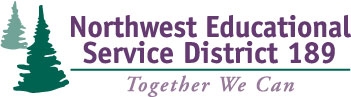 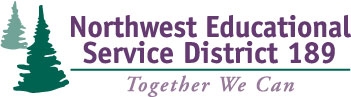 AgendaHIGH QUALITY CURRICULUM:Differentiating for DEPTH and COMPLEXITYUpcoming HI-Cap Meeting Dates				January 28, 2016:	NWESD Workshop--Identification:  The Basics.  Free-of-charge to Co-Op members.  8:30 am – 12:30 pmFebruary 18, 2016:  	PLC—Differentiation in Math for teachers of highly capable learners, K-89 am – 3 pm	PLC—CoordinatorsMarch, 24, 2016:	PLC—Differentiation in ELA for teachers of highly capable learners, K-89 am – 3 pm	PLC—CoordinatorsApril 28, 2016	CO-OP General Membership—Secondary Programming, Chapter 5 “Authentic Honors Programs,” Next Gen. Science (Brian), Secondary Math (Mary Ellen)TIMETOPICLEADRESOURCES8:45Coffee and casual conversations9:00Welcome!PamJanToddAgenda with linksHi-Cap RESOURCE LIST9:15Self-Study:  NAGC Standard 3 using the Snapshot Survey ToddJanKimNAGC K-12 Programming Standards, booklet formatSnapshot Survey of NAGC Standards9:30What Makes Curriculum Different for Highly Capable Students?JanToddKimJ. Leppein article10:00-11:00Identifying and Applying the 5 Principles as exemplified through high quality, commercially available curriculum models.Embedded Activity:Understand the 5 Principles of high quality curriculum for Hi-Cap learners through examination of high-quality curriculum examples.Apply 5 Principles as “criteria for judgment” when selecting/designing high quality curriculum.JanToddKimTo Kill a Mockingbird by J. Leppein (Erickson framework)Curriculum Resources and PublishersARTICLES—Extended Reading       C. Tomlinson, “What it means to teach gifted students well.”Tomlinson, “High quality curriculum.”Extended Learning—LEPPEIN POWERPOINT presentation on High Quality Curriculum, Whitworth Institute.  Includes slides on Parallel Curriculum Model.11:00-12:00LUNCH ON YOUR OWN *On your own.  *Hi-Cap Co-op Council is provided a “working lunch” in Admiralty Room.   Curriculum materials available for browsing.We will be starting immediately at 12:00.  Please be prompt.LUNCH ON YOUR OWN *On your own.  *Hi-Cap Co-op Council is provided a “working lunch” in Admiralty Room.   Curriculum materials available for browsing.We will be starting immediately at 12:00.  Please be prompt.LUNCH ON YOUR OWN *On your own.  *Hi-Cap Co-op Council is provided a “working lunch” in Admiralty Room.   Curriculum materials available for browsing.We will be starting immediately at 12:00.  Please be prompt.12:001:15DIFFERENTIATION in MATHEMATICS:  Depth and Cognitive ComplexityMary EllenResources for CCSS Mathematics1:15-1:30TRANSITION to K20 Space --BREAKTRANSITION to K20 Space --BREAKTRANSITION to K20 Space --BREAK1:30-2:15CHOICE #1:  ADMIRALTY ROOMK20 Meeting with OSPI Staff:  Jodi Hess  and Gayle Pauley. Roles & Responsibilities OSPI staffWA KidsK-2 Identification and ServicesJacob Javits GrantsToddJanPrimary Identification SummaryPrimary Grades Observational Screening Form1:30-2:15CHOICE # 2:  MT. ERIE ROOMDifferentiation in Math for K-8 TeachersMary Ellen2:15-2:45Team Planning TEAMS30-60-902:45Homework:  Read Ch. 5Plus/DeltaTEAMS